Östra Ljungby Bygdegård 	 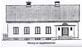 Gamla vägen 29 264 71 Östra Ljungby www.ostraljungbybygdegard.se 	 	 	 FÖR ALLAS TREVNAD OCH TRIVSEL
TILLÄMPAS HYRESREGLERKontraktsägare måste vara 18 år och inneha hemförsäkring
Hyresbelopp och depositionsavgift måste erläggas före tillgång till lokalen För den som hyr bygdegården för fest eller annan verksamhet tillämpar sig av samma regelverk som när man hyr en lägenhet. Man ansvarar för att lokalen tas om hand på bästa sätt och ansvarar för att gästerna sköter sig och att grannarna runt omkring inte blir störda (hyreslagen §§ 24 och 25).I kommentarer till hyreslagen står följande: 24 Hyresgästen har ansvar för att personer som vistas eller bor i lägenheten (hushållsmedlemmar, gäster, inneboende, personer som utför arbete på lägenhetsinnehavaren bekostnad) Om någon av dem är vårdslös eller försumlig och på så sätt skadar lägenheten svarar hyresgästen för skadan. 25 Man får inte uppträda så man stör eller ofredar andra hyresgäster i tid och otid. Brott mot regler handlar ofta om att man har hög volym på TV eller musikanläggning, skrålar, har högljudda fester eller på annat sätt åstadkommer onormalt hög och störande ljudvolym, dagtid eller nattetid. Utöver ovannämnda gäller Det är extra viktigt att följa reglerna då man befinner sig i ett tätbebyggt område Fredag och lördag från klockan 01.00 får ingen musik eller höga ljud företas i lokalerna och senast klockan 01.30 utrymt på gäster.  Under söndag och vardagkvällar skall det vara tyst i lokalerna från och med klockan 22.00 och senast utrymt på gäster klockan 22.30. Kontraktsinnehavare måste närvara under hela festtillfället.  Vid ungdomsfest (18-25 år) krävs minst en ordningsvakts närvaro under hela festtillfället.Vara införstådd med sitt ansvarstagande gällande brandskydd och under vinterhalvåret även ansvar för halkbekämpning, se nästa sida.Om aktuella ordningsregler bryts har styrelseren rättighet att avbryta pågående uthyrningBoknings- och uthyrningsinformationSe ledig tid i bokningskalender på föreningens hemsida. Kontakta uthyrningsansvarig för bokning. Kontrakt kan printas från hemsidan och fyllas i av hyresgäst. Undertecknat exemplar skickas härefter till: Gina Widén Horvat, Södra vägen 10 B, 264 71 Östra Ljungby alternativt inskannas/fotograferas och skickas via mail: gina_widen@outlook.comEfter att uthyrningsansvarig undertecknat kontrakt återges kopia till hyresgästen.Kassören återkopplar till uthyrningsansvarig när hyresbeloppet har nått föreningens konto. Om betalningen inte kan ses på föreningens konto, skall kvittoutdrag från hyrestagarens bank (utvisande att hyresbelopp finns insatt på Bygdegårdens konto) medtages vid hämtning av nyckel. För att bokningen skall gälla måste hyreskostnad och depositionsbelopp ha nått föreningens Bankgiro: 762 – 4208 alternativt Swish: 123 441 98 83 senast fyra veckor före uthyrningsdatum eller så snart som möjligt bokning har ägt rum ifall bokning görs senare än fyra veckor till uthyrningstillfället. 4. I samband med visning av lokaler (kan också kontrakt upprättas om detta inte tidigare har gjorts) då även genomgång av checklista för städning, utrymningsvägar, larm mm, bestämmande av datum för nyckelöverlämning till hyresgästen.Besiktning görs i samband med nyckelöverlämning och återbetalning av deposition till hyresgästen vid anmärkningsfri städ- och lokalbesiktning. Uthyrningsansvarig/annan från styrelsen, antecknar i kontraktet att bygdegårdsnyckeln har återlämnats.Avbokning
Avbokning skall ske senast fyra veckor före uthyrningshelgen, annars debiteras hyresgästen halva hyresbeloppet (undantag akut sjukdom). Avbokning sker genom personlig kontakt, genom telefonsamtal eller mailkontakt som kan bekräftas av uthyrningsansvarig. Ej via sms eller intalande på telefonsvarare. Övrigt ansvarHyresgästen förbinder sig att följa anvisningar i ”Dagliga regler för Brandskyddet”. Se bilaga: ”Obligatoriskt brandskyddsansvar för hyresgäst”. Halkbekämpningsåtgärder, under vintersäsong/kall väderlekUnder hyresperiod åligger ovannämnda ansvar på aktuell hyresgäst. Ansvaret för halkbekämpningen gäller från och att nyckel har överlämnats till hyresgästen. Ansvaret går tillbaka till ”Bygdegården” efter besiktning och återlämning av nyckel. Halkbekämpningen gäller vid entré på framsidan (ramp och nedanför trappa) samt på ytan utanför köksingången. Information ges före uthyrningen om var salt och sand finns tillgängligt.Föreningen har rätt till depositionsavdrag vid kontraktsbrott3 000 kr – kostnad för utryckning av styrelsemedlem på grund av utlöst brandlarm samt tillkommer belopp avseende kostnad för obligatorisk återställning/besiktning av brandlarm utförd av fackman.3 000 kr – om verksamheten i lokalen skulle vara störande och bygdegårdsföreningen kontaktas av kringboende bekostas utryckningen av hyresgästen.3 000 kr – utebliven städning.2 000 kr – om hjärtstartaren är oplomberad (utan samband med akutskede).   500 kr – ombesiktning på grund av dåligt utförd städning.    500 kr – felsorterade sopor. 